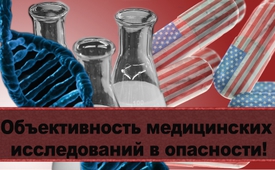 Объективность медицинских исследований в опасности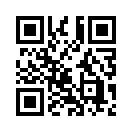 За последние десятилетия американские  фармацевтические  компании переняли всё более возрастающую роль в финансировании медицинских  исследований  в США.За последние десятилетия американские  фармацевтические  компании переняли всё более возрастающую роль в финансировании медицинских  исследований  в США.  Как  видно  из  одного  исследования,  число  научных  проектов,  оплачиваемых  фармацевтическими компаниями, возросло на  43%.  Количество  же  научных исследований,  оплачиваемых  государством,  наоборот,  снизилось на  27%.  Считается,  что  одной из  причин  этого  смещения  является  тяжёлое  положение  государственного  бюджета.  Штефан Эргард из университета Джонса Хопкинса  предупреждает  об  отсутствии  независимости  исследований.  Их резуль всё больше и больше зависят  от  экономических  интересов.  Таким  образом,  объективность медицинских исследований, а тем самым благо человека, – уже не гарантируется!
Возникает вопрос, в какой мере интересы экономики, несознательно или может быть даже сознательно, уже повлияли на многие результаты исследования, и тем самим должы быть поставлены под сомнение.от gan.Источники:www.aerzteblatt.de/nachrichten/65163/Studie-Pharmaindustrie-beimedizinischer-Forschung-immer-wichtiger
Newsletter: Neue Medizin LL-Februar 2016Может быть вас тоже интересует:#Farma - Фарма - www.kla.tv/FarmaKla.TV – Другие новости ... свободные – независимые – без цензуры ...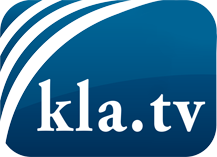 О чем СМИ не должны молчать ...Мало слышанное от народа, для народа...регулярные новости на www.kla.tv/ruОставайтесь с нами!Бесплатную рассылку новостей по электронной почте
Вы можете получить по ссылке www.kla.tv/abo-ruИнструкция по безопасности:Несогласные голоса, к сожалению, все снова подвергаются цензуре и подавлению. До тех пор, пока мы не будем сообщать в соответствии с интересами и идеологией системной прессы, мы всегда должны ожидать, что будут искать предлоги, чтобы заблокировать или навредить Kla.TV.Поэтому объединитесь сегодня в сеть независимо от интернета!
Нажмите здесь: www.kla.tv/vernetzung&lang=ruЛицензия:    Creative Commons License с указанием названия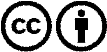 Распространение и переработка желательно с указанием названия! При этом материал не может быть представлен вне контекста. Учреждения, финансируемые за счет государственных средств, не могут пользоваться ими без консультации. Нарушения могут преследоваться по закону.